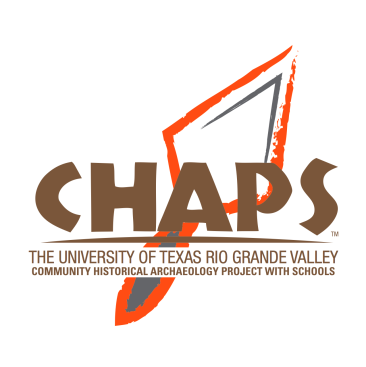 RIO GRANDE VALLEY CIVIL WAR TRAILCHAPS Program workshop – Friday, April 5, 2019 (8am – 4pm lunch included) Workshop/Field trip to Fort Brown/Palmito Ranch Battlefield \ BrownsvilleMeet at UTRGV’s McAllen Teaching Site – bus transportation provided1800 S. Main Street (next to La Plaza Mall)PLACE-BASED AND COMMUNITY-BASED LEARNING                                 FOR K-12 EDUCATION IN THE RIO GRANDE VALLEY OF TEXAS	ELECTRONIC SUBMISSION OF REGISTRATION AND CONFIRMATION PROCEDURECompleted registration form should be submitted to Roseann Bacha-Garza no later than 5:00 P.M. on March 8, 2019              via e-mail roseann.bachagarza@utrgv.edu                                    or fax at 956-665-2180 Registration confirmation notifications will be sent by          March 18, 2019.  Applicant InformationApplicant InformationApplicant InformationApplicant InformationApplicant InformationApplicant InformationApplicant InformationApplicant InformationApplicant InformationApplicant InformationApplicant InformationApplicant InformationLast NameLast NameFirstM.I.M.I.DateHome AddressHome AddressHome AddressApartment/Unit #Apartment/Unit #Apartment/Unit #CityStateZIPPhoneE-mail AddressE-mail AddressE-mail Addressschool Informationschool Informationschool Informationschool Informationschool Informationschool Informationschool Informationschool Informationschool Informationschool Informationschool Informationschool InformationSchool NameSchool NameDepartment/grade levelDepartment/grade levelDepartment/grade levelDepartment/grade levelDepartment/grade level Address Address AddressCityStateZIP